ARTICULO 11NUMERAL 1MES DE OCTUBRE2022DISPONIBILIDADPRESUPUESTARIA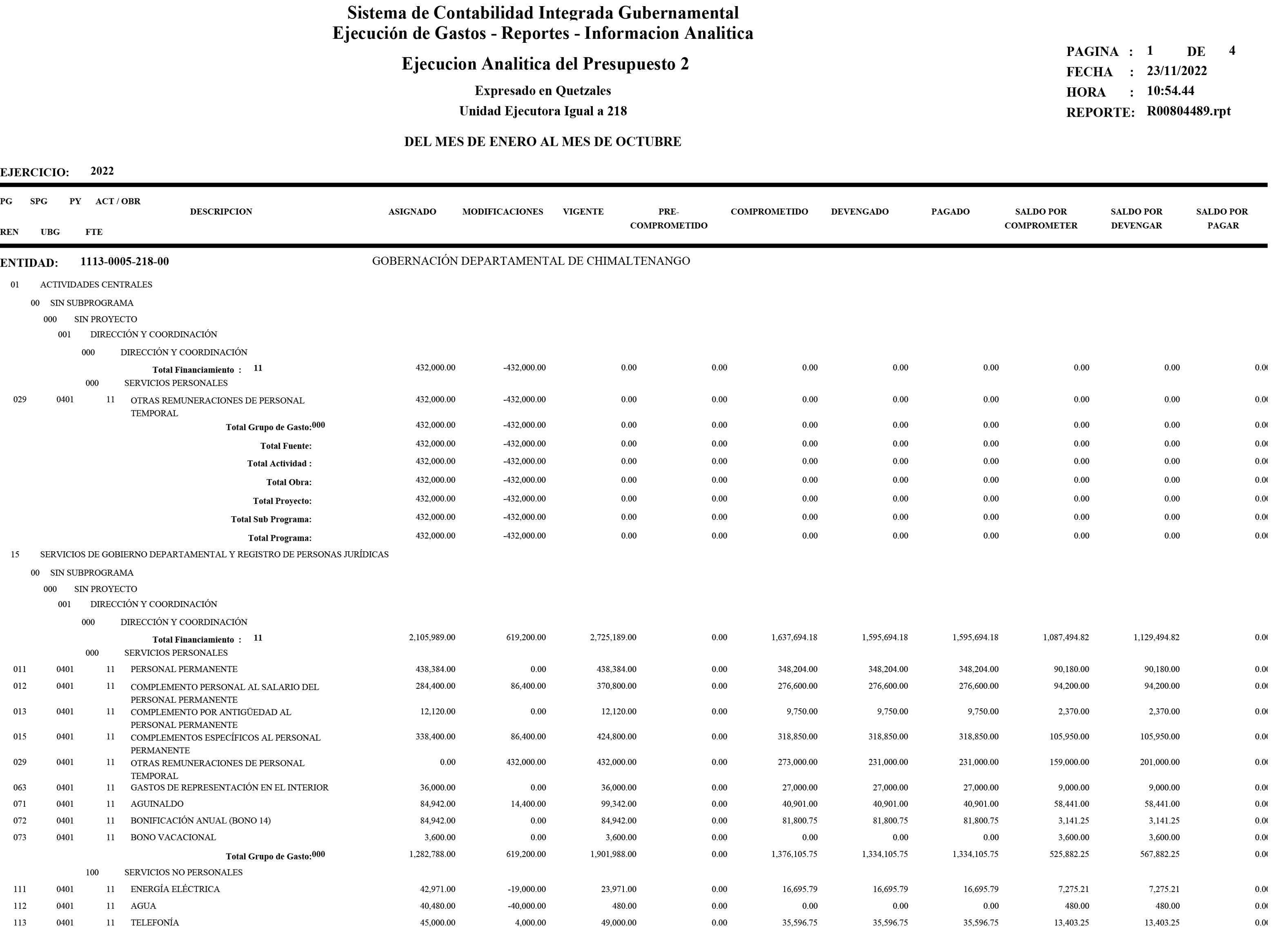 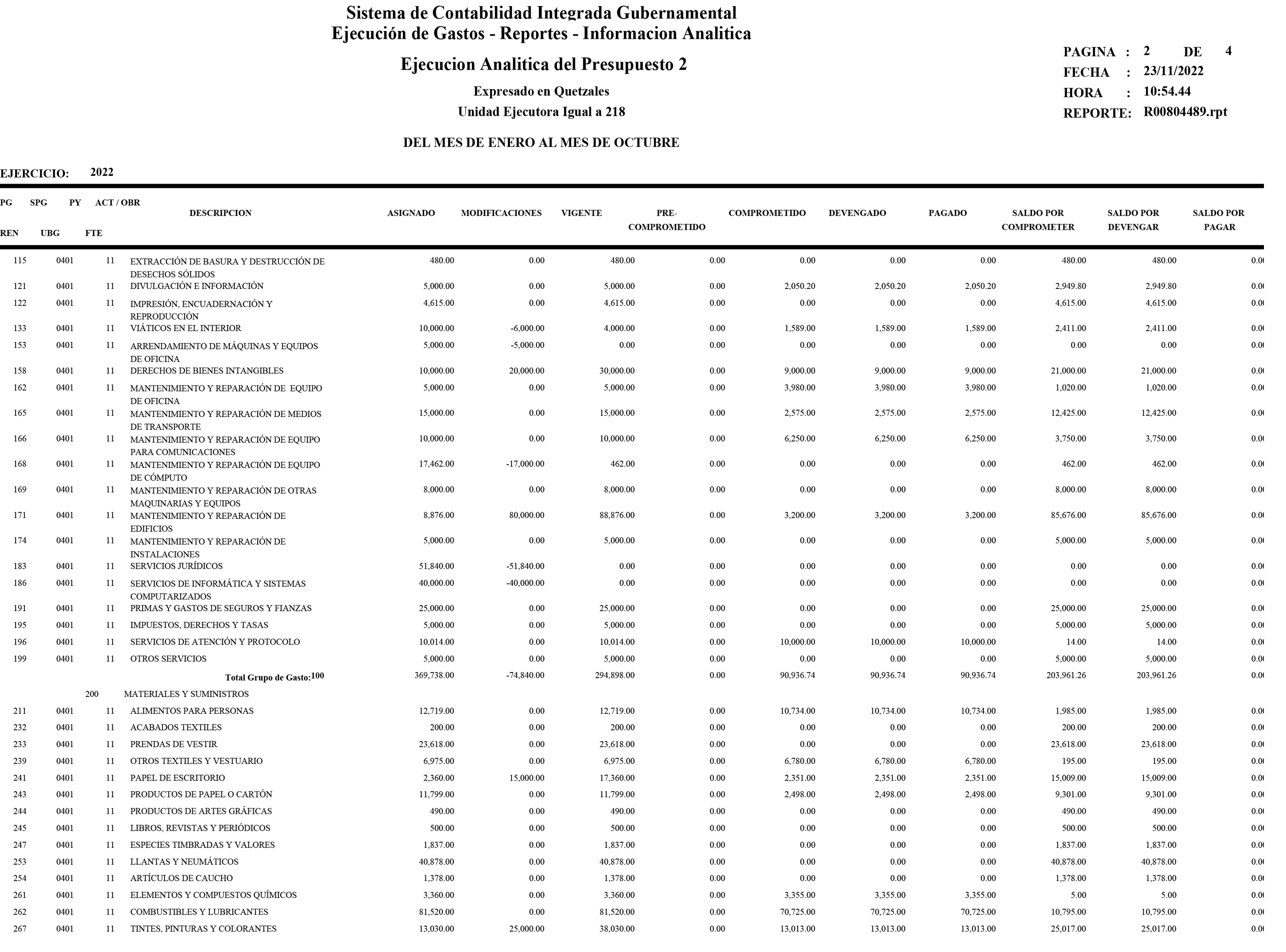 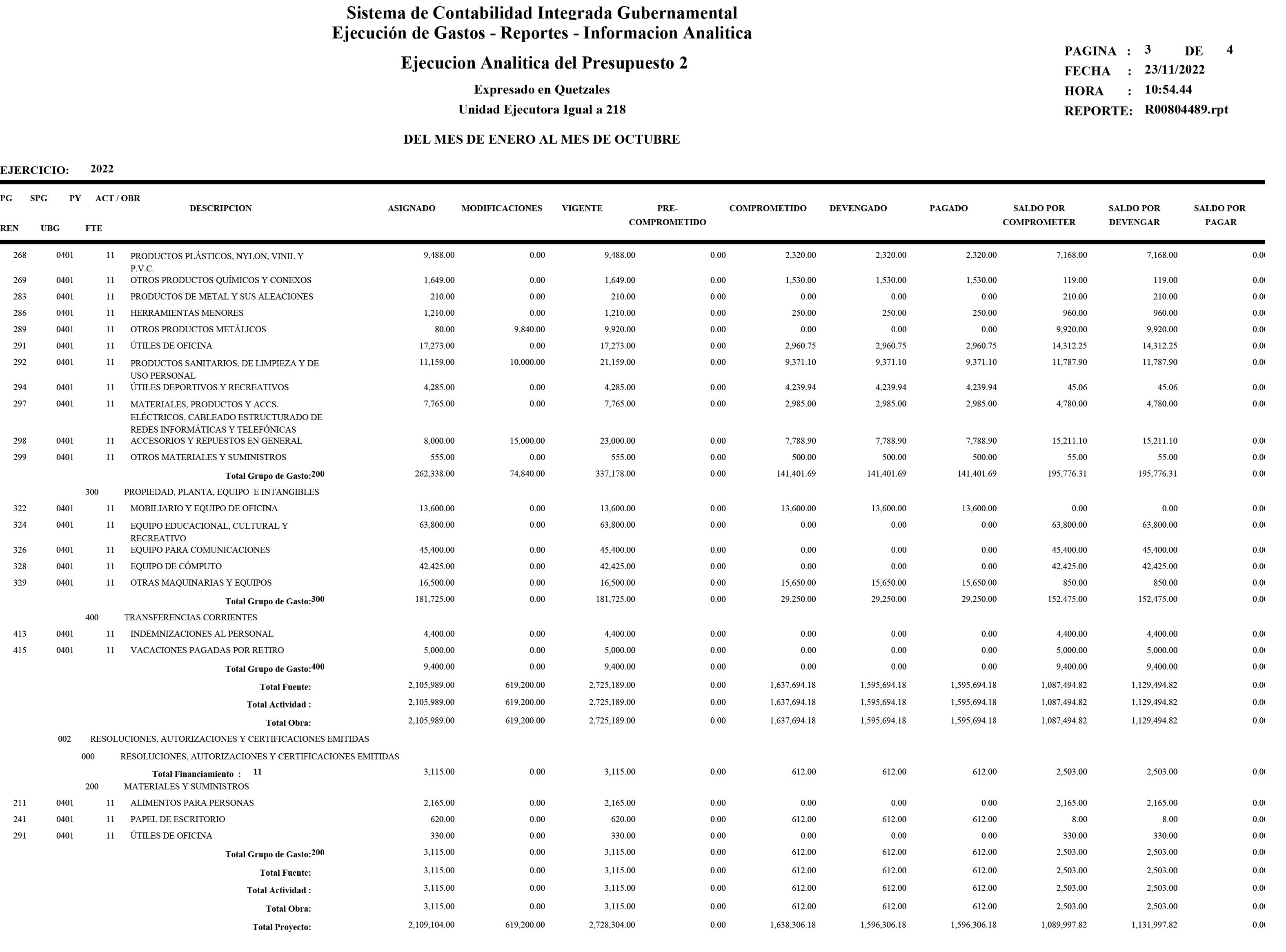 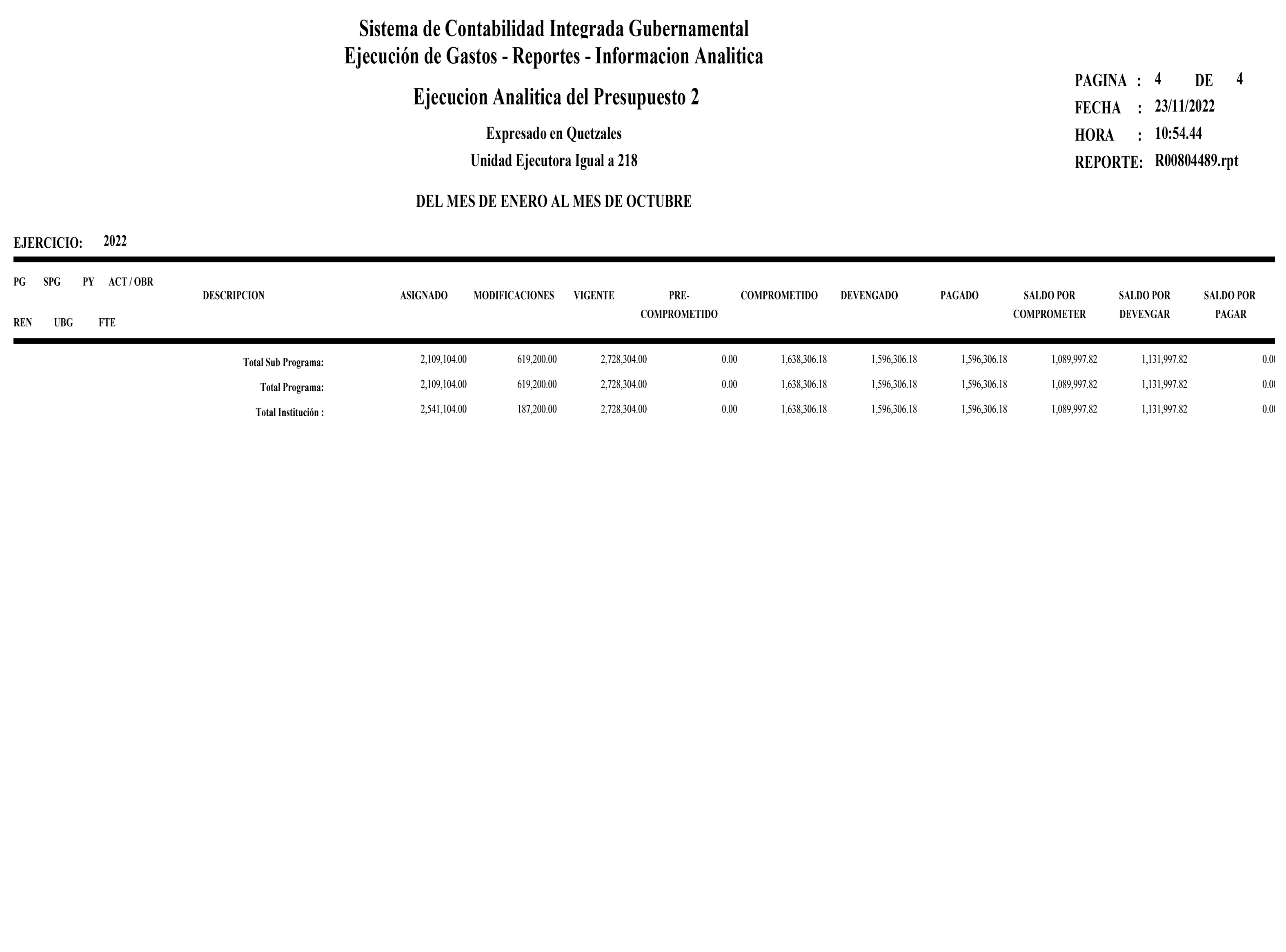 